P.S. DuPont Middle School Calendar – May 2018 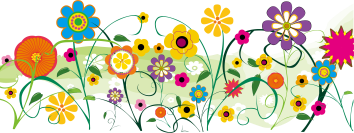 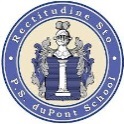 SundayMondayTuesdayWednesdayThursdayFridaySaturday1                        A-12                 B-53                       A-24                       B-65Leadership Meeting3:10 - 4:304th Marking Period Interim Ends1-2-3-4Principals Meeting12:30 – 4:30Shakespeare Field Trip8:45 am – 2:00 pm5-6-7-8Focus Meeting 8:20 amDeadline-Measure B’s to TraciBy 3:30 pmNJHS Induction Ceremony5:00 pm2-3-4-16-7-8-567                       A-38                B-7  9                      A-410                    B-811                A-112Interim Grades submitted to E-SchoolSteel Drums Concert7:00 pm3-4-1-2Faculty Meeting3:10 - 4:107-8-5-64-1-2-37th Gr. Gifted NYC TripCareer Day8:15 am -9:45 amNJHS Awards Ceremony5:00 pm             8-5-6-77th Gr. Gifted NYC TripInterims DistributedEnd of the Day HomeroomMeasure B Deadline – Must be Scored & in Perf +1-2-3-47th Gr. Gifted NYC Trip1314               B-5Day        15               A-216               B-617              A-318                B-719Mother’s DayELA Super PLCAll Day5-6-7-8PBS Meeting3:10 - 4:10PTA Mtg 6:30 pmRoom 1722-3-4-16th Grade Choir, Band & Orchestra Concert7:00 pmBEA Meeting3:10 – 4:106-7-8-5Power of the Individual	6:00 pm – 8:00 pm3-4-1-2Dorney Park Trip6th Grade Choir, Band, Orchestra & Steel Drums7-8-5-62021               A-422              B-823               A-124               B-525              A-226Focus Meeting 8:20 am7th & 8th Grade Band & Orchestra Concert7:00 pm4-1-2-3Faculty Meeting3:10 - 4:108-5-6-7Six Flags Field Trip7th & 8th Grade Choir Concert    7:00 pmYOLO Trip  9:00 – 2:001-2-3-45-6-7-8Hershey Park Trip7th & 8th Grade Choir, Band & Orchestra2-3-4-12728              29              B-6 A-2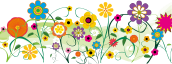 30              A-331               B-7  PK-12 Schools & Offices ClosedMemorial DayGuppy Gulch Field Trip6-7-8-53-4-1-2End of Year Awards Ceremony6:00 pm7-8-5-63031  Halloween       A-33-4-1-2Guppy Gulch Field Trip6-7-8-53-4-1-2End of Year Awards Ceremony6:00 pm7-8-5-6